РЕБЕНОК ИМЕЕТ ПРАВО!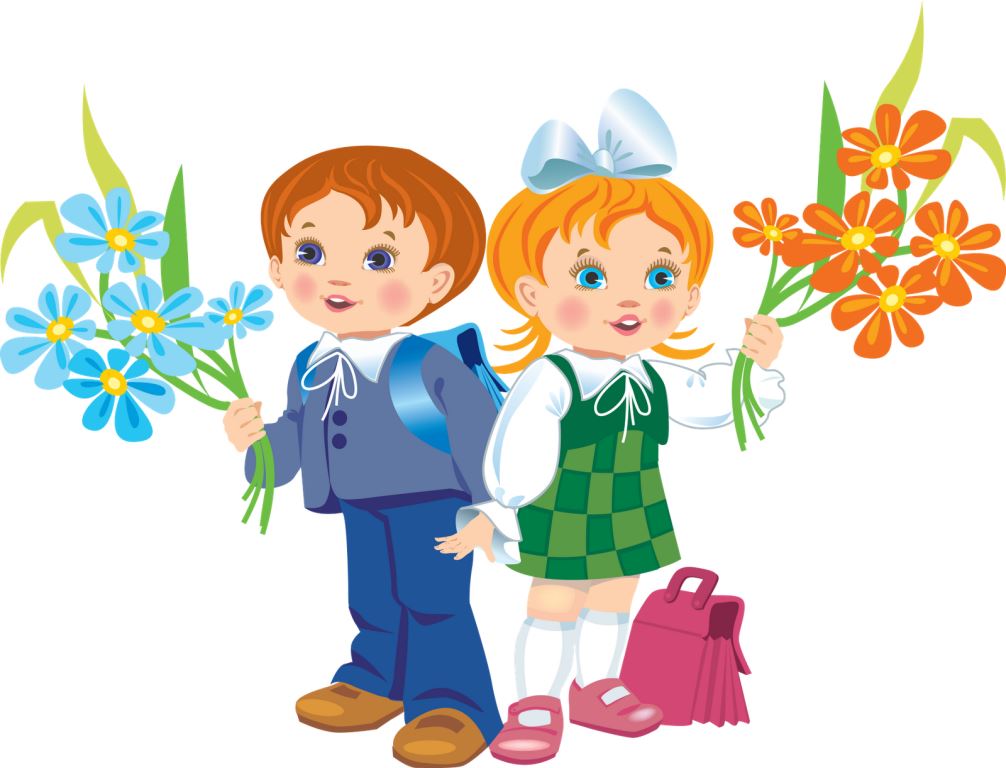 Телефон доверия8-800-2000-122(телефон работает круглосуточно, анонимно и бесплатно с домашнего и мобильного)ПРИНЦИПЫ РАБОТЫ ЕДИНОГО ФЕДЕРАЛЬНОГО НОМЕРА ТЕЛЕФОНА ДОВЕРИЯ ДЛЯ ДЕТЕЙ, ПОДРОСТКОВ И ИХ РОДИТЕЛЕЙ1.НАБИРАЕТЕ НОМЕР2.ПРОИСХОДИТ ОПРЕДЕЛЕНИЕ РЕГИОНА, ИЗ КОТОРОГО ЗВОНЯТ3.ЗВОНОК ПЕРЕАДРЕСУЕТСЯ В СЛУЖБУ ВАШЕГО РЕГИОНА4.ЕСЛИ ЛИНИЯ ЗАНЯТА, ЗВОНОК ПЕРЕАДРЕСУЕТСЯ ВО ВТОРУЮ СЛУЖБУ ЭТОГО РЕГИОНА И Т.Д., ПОКА НЕ ОТВЕТИТ ПСИХОЛОГ